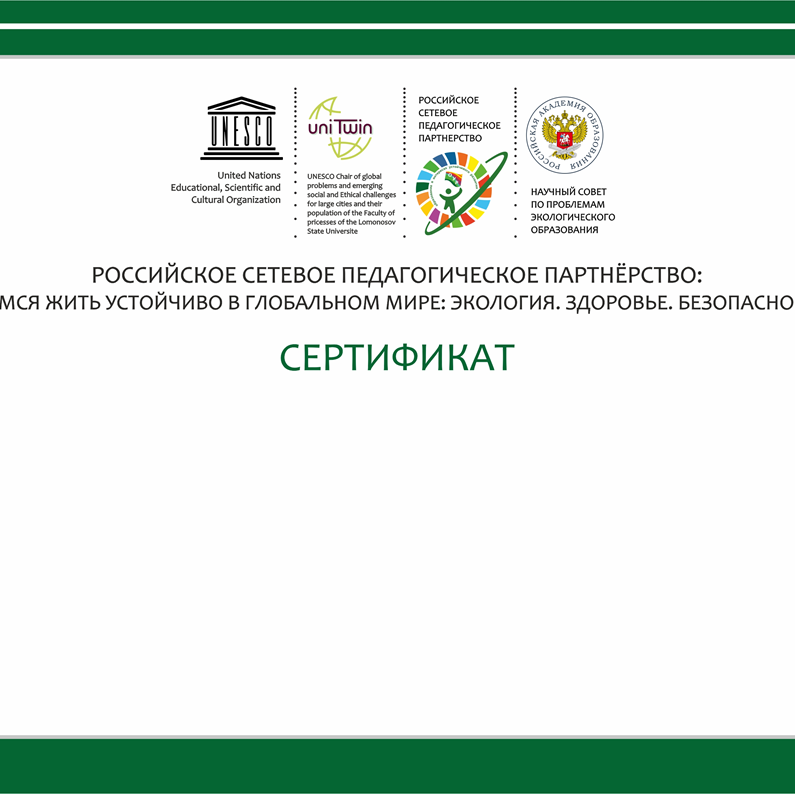 Положение о проведении Мастерских III Всероссийского Фестиваля (с международным участием) научно-практических разработок по образованию для устойчивого развития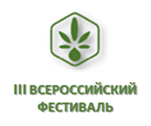 I.	Общие положения1.1. III Всероссийский Фестиваль (с международным участием) научно-практических разработок по образованию для устойчивого развития (далее – Фестиваль) направлен на реализацию национальных целей и стратегических задач развития Российской Федерации в сфере образования, определенных Указом Президента Российской Федерации от 7 мая 2018 года №204 «О национальных целях и стратегических задачах развития Российской Федерации на период до 2024 года» – в части обновления содержания отечественного образования и повышения его конкурентоспособности.1.2. Организаторами Фестиваля выступают:Научный совет по проблемам экологического образования Отделения общего среднего образования Российской академии образования;Кафедра ЮНЕСКО по изучению глобальных проблем больших городов факультета глобальных процессов МГУ имени М.В. Ломоносова, ее партнерство «Экологическое образование в интересах устойчивого развития в глобальном мире»;Российское сетевое педагогическое партнерство Кафедры ЮНЕСКО МГУ имени М.В. Ломоносова и ФГБНУ «Институт стратегии развития образования» «Учимся жить устойчиво в глобальном мире: Экология. Здоровье. Безопасность»;Общественный совет базовой организации государств-членов СНГ по экологическому образованию;Научная школа по экологическому образованию ФГБНУ «Институт стратегии развития образования»;Евразийский национальный университет имени Л.Н. Гумилева;Информационно-методический центр г. Томска.1.3. Мастерские Фестиваля (далее- Мастерские) – один из форматов работы Фестиваля, предполагающий конкурсное оценивание присланных работ. 1.5. В публикациях о Фестивале в социальных сетях используется хештэги #сетевоепартнерствоУчимсяжитьучтойчиво! #http://partner-unitwin.net/#ВсероссийскийфестивальОУР2024Цели мастерских Фестиваляактуализация вклада экологического обучения, воспитания, просвещения детей и их семей в решение задач национальной экологической безопасности и устойчивого развития России (передовой опыт научных и методических разработок). Участники Мастерских ФестиваляПриглашаем к участию научных работников, учителей, методистов, воспитателей; педагогов и руководителей детских садов, школ, дополнительного образования детей, методических служб, педагогических вузов, системы постдипломного образования педагогов, студентов и аспирантов; представителей общественных организаций России и зарубежья. Содержание Мастерских ФестиваляКлючевое содержание: образование в интересах устойчивого развития; экологическое образование, воспитание и просвещение; теория, методика, результаты; экологическая культура, традиционные российские ценности («жизнь», «преемственность поколений», «служение Отечеству», «семья» и др.), их экологические смыслы; национальная безопасность и устойчивое развитие России.Тематические области работы Фестиваля:Концепция экологического образования в системе общего образования как методологическая и теоретическая платформа развития российского и зарубежного образования в области окружающей среды.Идеи устойчивого развития и традиционные национальные ценности в содержании учебных предметов, учебно-проектной и исследовательской деятельности. Сквозные ценностно-мировоззренческие содержательные линии экологического образования для устойчивого развития. Экологические смыслы традиционных национальных ценностей, их связь с ценностями устойчивого развития России. Опыт воспитания «будущее через прошлое». Преемственность образования в области экологии, здоровья, безопасности. Подготовка кадров Социальное партнерство как средство патриотического и гражданского экологического воспитания. Организация, порядок проведение конкурса Мастерских Фестиваля5.1. На Мастерские Фестиваля направляются осуществленные (реализованные, примененные на практике) разработки по образованию в интересах устойчивого развития (мастер-класс, учебный проект, учебно-исследовательская работа, научно-практический семинар, сценарий урока, внеурочной деятельности классного часа, другое). Практические разработки могут быть адресованы для педагогов, студентов, родителей, школьников, дошкольников и представлятьмастер-классы;практические занятия;семинары;сценарии образовательной деятельности;сценарии уроков /занятий/воспитательных мероприятий;другое.5.2. Обязательное требование: разработка оформляется в виде страницы электронной газеты (размещен образец отдельным файлом). В другом формате разработки не будут приняты.5.3. Два варианта отправки разработки в формате электронной газеты на конкурс Мастерских Фестиваля (используется один на выбор):5.3.1. Пройдите общую регистрацию на II Всероссийский Фестиваль до 1 ноября 2024 г. по ссылке: https://forms.yandex.ru/cloud/667fbf84f47e7323678dd197/ и прикрепите разработку.5.3.2. Практические разработки отправлять в оргкомитет до 1 ноября 2024 г. по адресу: vega_2005_11@mail.ru с темой письма «Фестиваль-2024. Мастерская».5.4. По итогам Мастерских Фестиваля будет выпущена электронная газета и размещена на сайте http://partner-unitwin.net/5.5. Участие в конкурсе Мастерские Фестиваля  платное. 5.5.1.  Участие в Конкурсе индивидуальное платное - 1000 рублей на одну заявку. Если участвуют 2 педагога, то оплата составляет с каждого по 500 рублей, при этом оплату необходимо произвести одним чеком в 1000 рублей.Если от одной образовательной организации несколько участников, то можно оплатить одним чеком.5.5.2. Оплатив услугу и поставив галочку, участники Конкурса принимают условия договора публичной оферты, а также дают согласие на обработку персональных данных.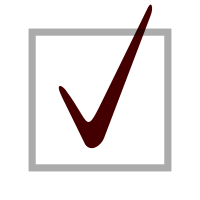 5.5.3.   Для оплаты участникам конкурса Мастерских  Фестиваля необходимо:Шаг 1. Зайти на сайт МАУ ИМЦ в раздел «Платные услуги»http://imc.tomsk.ru/?page_id=50639ВНИМАНИЕ! При оплате онлайн быть внимательным при выборе получателя платежа выбирать МАУ ИМЦ ГОРОДА ТОМСКА! Шаг 2.  Оплатить участие до 01 ноября 2024 г. В назначении платежа указать «МАСТЕРСКИЕ ФЕСТИВАЛЯ».Оплату можно произвести онлайн через Сбербанк по ссылке http://sberbank.com/sms/shpa/?cs=1392335029832&psh=p&did=1712215789302000561, а также по QR (можно использовать в приложениях любых банков)Код бюджетной классификации 00000000000000000131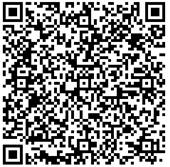 Если оплата производится по QR, то код бюджетной классификации по умолчанию автоматически определен, и номер КБК изменять не нужно.Шаг 3. Отправить работу по одному из вариантов (см.пункт 5.3. настоящего Положения)5.6. Сроки проведения Мастерских Фестиваля5.6.1. Сроки проведения – 1-5 ноября 2024 года. 5.6.2. Место проведения - платформа http://partner-unitwin.net Контактная информацияПо всем вопросам участия, организации и проведения Фестиваля можно обращаться: Пустовалова Вега Вадимовна, 8-923-415-39-97 vega_2005_11@mail.ru 